Уважаемые родители, вашему вниманию для повторения и самостоятельного усвоения предлагаем выполнить следующие задания По теме «Семейные традиции»20.02.2021-27.01.2021Актуальность задания! В современном темпе жизни родители зачастую не успевают оказать достаточно внимания своим детям, что в свою очередь неблагоприятно сказывается на детско-родительских отношениях, утрачивается ценность семьи. Дети недостаточно осведомлены о членах своей семьи, семейных традициях.Чувство Родины начинает формироваться у ребёнка с отношения в семье, к самым близким людям – к матери, отцу, бабушке, дедушке; с восхищения тем, что видит перед собой малыш, какое воспитание он получает в семье и что вызывает отклик в его душе. Прикосновение к истории своей семьи, соблюдение семейных традиций вызывает у ребёнка сильные эмоции, откладывает впечатление в дальнейшей жизни, заставляет сопереживать, внимательно относиться к памяти прошлого, к своим историческим корням.В суматохе будней мы часто не успеваем уделить достаточно времени своим самым любимым и дорогим людям. Порой мы ругаем себя за это, не зная, как можно совместить интересную прогулку для детей с долгожданной встречей с близкими и друзьями.Поэтому в настоящее время эта тема стала актуальна и особенно трудна. Большое значение имеет взаимодействие с родителями, их отношению к традициям, сохранению вертикальных семейных связей. Поэтому так важно помочь родителям понять, что развитие личности ребёнка не должно идти стихийным путём. Ответ прост – сохраняя семейные ценности, возрождаем традиции!Цели задания: Формировать представление о значении семьи в жизни ребёнка и о семейных традициях; актуализировать эмоциональный опыт детей в семейных взаимоотношениях; способствовать развитию доброжелательности, терпимости, внимания, взаимопомощи.Задачи задания: Развитие интереса к семейным традициям, реликвиям; у детей представлений о семье, отношениях в ней; ответственности перед своими близкими Обогащение словарного запаса детей новыми терминами, развитие связной речи, творческих способностей; Создание положительной эмоциональной среды общения между детьми, родителями и педагогами. Воспитание уважительного отношения и любови к родным и близким;1. Познакомьте детей  с художественной литературой: Я. Л. Аким:  Мужчина в доме;  Мой брат Миша. В. Д. Берестов ;  Король  Люлю2. Предложите ребенку поиграть в игру: Игра «Папа, мама и я – дружная семья» Цель: Углубление представлений детей средней группы о семье, ее членах, родственных отношениях. Воспитание чувства любви и уважения к старшим.Семья  - это мыСемья – это яСемья – это Павлик  - братишка родной,Семья – это котик пушистенький мой,Семья – это бабушки две дорогие,Семья – и сестренки мои озорные,Семья – это крестный,И тети, и дяди,Семья – это елка в красивом наряде,Семья – это праздник за круглым столом,Семья – семья – это счастье,Семья – это дом,где любят и ждут,И не помнят о злом!!!Загадайте детям загадки про семью:Чуткая, славная,А на кухне – главная.Кулебяки и рулет,Приготовит нам в обед.Всей семье носочки вяжет,Нежные слова всем скажет.Говорю ей: «Лапушка»,Это моя …. (бабушка)Он трудился не от скуки,У него в мозолях руки,А теперь он стар и сед –Мой родной, любимый …(дед)Кто научит гвоздь забить,Даст машину порулить,И подскажет, как быть смелым,Сильным, ловким и умелымВсе вы знаете, ребята, -Это наш любимый …(папа).Игра «Обязанности мои и членов семьи»Цель: закрепить понимание детей, что в семье у каждого члена есть свои обязанности, которые зависят от возраста, интересов и необходимости, воспитывать уважение к труду взрослых.Правила проведения дидактической игры:1. Количество участников от 2-х до 6-ти детей.2. Картинки отбираются каждым игроком поочередно.3. Выбор картинки сопровождается объяснением, почему именно этот член семьи должен выполнять те или иные обязанности.4. За один ход ребенок может взять только одну картинку.Скажи мне  пожалуйста, кто живет в вашей семье? Хорошо. А теперь давайте вспомним, какие обязанности у каждого члена семьи.  Найдите соответствующие картинки. Например, папа водит машину. А что делает мама? (игроки находят соответствующие картинки).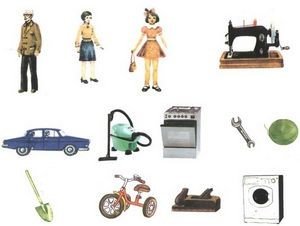 Выбор картинки сопровождается объяснением, почему именно этот член семьи должен выполнять те или иные обязанности.Игрокам  предлагается подобрать каждому члену семьи орудия труда, объяснить, что с ними можно делать, с какой целью: кто еще может выполнять данную работу. Напомнить игрокам, почему мы должны помогать взрослым в работе по дому. (Родители устают наработе, дети должны помогать им).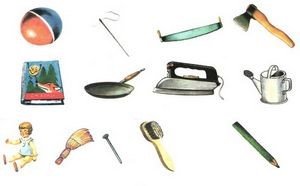 Речевые задачи, которые можно применять в зависимости от возраста дошкольников: для более старших использовать более сложные задачи:1. Отбирать картины только на определенный звук.2. Отбирать картинки с определенным количеством слогов.3. Подбирать к предметам действия веником - подметают, куклой - играют, ножом - режут.4. Составить рассказ о том, какие обязанности в семье выполняет: папа, мама, дедушка, бабушка, дети.5. Составить предложение с названием определенного предмета.6. Описать предмет, используя загадку.Речевая игра  «Ласковое слово»Цель: Способствовать умению детей ласково, с любовью обращаться к своим родным; развивать связную речь, мышление; воспитывать любовь к своей семье. Материал: мяч.Ход игры: Ведущий бросает мяч ребенку и предлагает назвать определенное слово ласково: например, мама - мамочка, папа - папочка т. д.   6.  Расскажите детям о Традиции   «Застолье и фирменное блюдо» Приготовьте всей семьей любимое традиционное блюдо. Также вы можете поделиться веселым   процессом   приготовления блюда. Это может быть в форме: Фотографии; рисунка; или рассказа «Как мы готовили семейное традиционное блюдо»7 Рисование:  Предложите детям раскрасить раскраски на тему « Семья»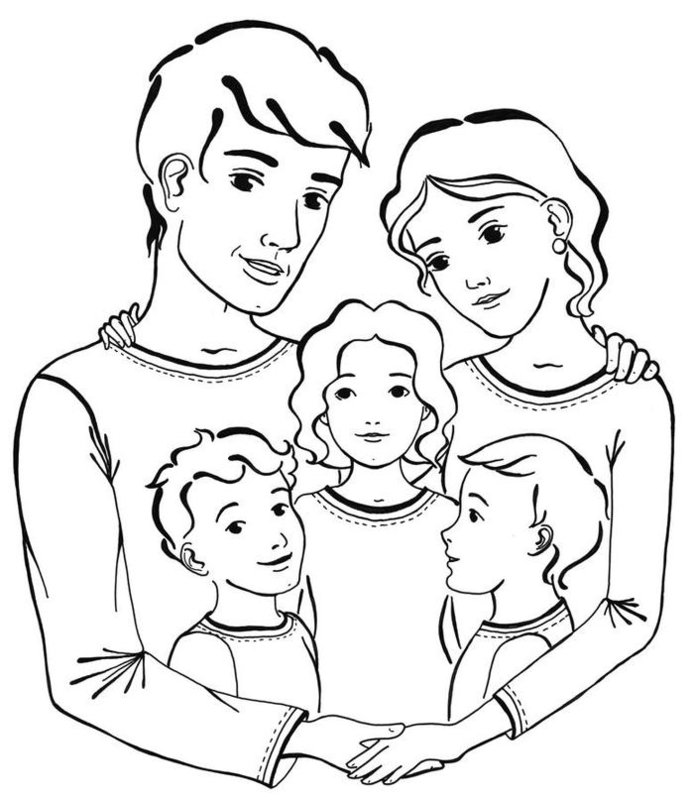 